		Plats: Svartbäcksmåla Nybro           Måndag den 1 oktober 2018	Anmälan: senast fredag den 28 september. Ange :   Namn, Skola och klass.	Till Korpen Nybro e-mail korpen.nybro@telia.com	Tel. nr. 0481-15298. Efteranmälningar 070 330 29 39.Priser: De tre första flickorna och pojkarna i varje årskurs erhållerPlaketter. Alla deltagarna får Diplom (skickas till din Skola!)                     EXTRAPRIS och Diplom till ALLA deltagarnaSaft serveras vid Start / MÅLStartavgift: Ingen startavgift. Sponsor betalar.Nummerlappar avhämtas senast 30 min. före start	Tävlingen är öppen för alla skolklasser inom Nybro kommun.	Välkomna!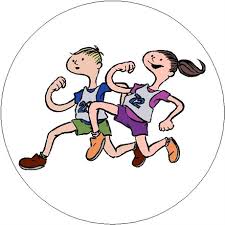 TiderKl. 17.40Kl. 17.55Kl. 18.10Kl. 18.20Kl. 18.30ÅrskurserFörskoleklasserÅrskurs 1Årskurs 2Årskurs 3Åk. 4, 5, 6, 7, 8  och äldre –(gemensam start!)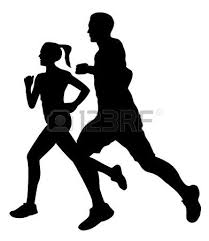 